高雄市立中山國民中學105學年度第2學期6月份全校教職員工工作會報會議紀錄106.06.05開會時間：中華民國106年6月5日上午8時30分開會地點：本校1棟2樓視聽教室主席：田校長佳立出(列)席人員：全體教職員工同仁(如簽到單)記錄：王子瑜壹、確認上次會議決議、主席裁示事項及執行情形貳、主席報告下學年度的行政團隊基本如同本學年度，除了施主任屢次請辭獲准，由蔡雅芳組長接任自造教育示範中心主任。另外，下學年度為本人在中山國中服務第三年，依教育局的規定有校務評鑑，請行政團隊多加協助，同時感謝各為行政同仁繼續為大家服務。參、各處室、教師會暨合作社報告教務處一、本週開始，教務處在生活科技教室外舉辦美感教育展，歡迎有興趣的教師至教務處填寫表格帶同學前往觀展，預計1節課安排1個班級前往觀展。另外，也會請已培訓過的導覽小志工進行導覽解說，歡迎踴躍參加。二、高雄市中山國中AIESEC 2017國際夏令營熱情招生，本次營隊會由AIESEC募集外國大學生來台帶活動，主要對象為中山國中的學生，同學們只要稍有英語溝通能力，即可愉悅的參與這場有趣、多元且難得的體驗活動。(一)本期營隊活動有來自澳洲、墨西哥、泰國、加拿大...八位各國的大哥哥大姐姐，詳情請上網址(https://goo.gl/IhP1H1)的專頁。(二)活動日期為7/6(四)-7/9(日)四天，費用為1800元，課程相關訊息頁已公告於本校首頁，名額預計四十人，請各位教師鼓勵同學趕快找班上或學校要好伙伴一起報名參加。三、本校各項競賽成績優異，榮譽榜將持續張貼，因本校正面處已全部貼滿，故利用靠漢民公園處繼續張貼。教學組一、因5/29(一)彈性放假並於6/3(六)補上班之故，5月份的兼代課費計算至5/26，共計4週。6月份計算從5/29~6/30，共計5週二、依規定，三年級畢業後，兼代課費先扣除三年級之課務後，超過基本授課節數的，才能核發兼代課費，6/12起至期末兼代課費會重新計算，一樣是以週計算，請老師們留意!!如：導師基本鐘點13節，原超鐘點5節，三年級畢業後，剩餘授課節數12節，不核發兼代課費。三、6/12~6/16召開期末領域會議，此為重要會議請老師們務必與會。四、6/19(一)資訊、生科期末考；6/26(一)藝文、綜合期末考，為使學生有更充裕時間作答，考試時間修正為8:10~9:10，請導師記得至教務處領域試卷。五、106課程計劃相關空白表格已上傳至”行政下載區”請各領域負責撰寫的老依規定課程計劃需先經由期末教學研究會確認後，最晚於6/23(五)將電子檔e-mail至a1002@csjh.kh.edu.tw（教學組），預定於6/30召開課發會進行討論。六、6/7(三)上午畢業典禮預演，請三年級的任課老師隨班至社教館督導，6/9(五)下午畢業典禮，三年級導師任課與工作人員遺留之課務，由8位技藝班導師與6/9(五)下午任課三年級的老師協助監修，請拿到通知的老師務必前往班級監修，若有調動請知會教學組。七、三年級辦理離校手續時先繳回電視搖控器與多媒體搖控器，請三年級老師協助。八、121班尤辰芯、林資玲，參加高雄市國民中學106年度學生閩南語《答喙鼓》比賽，獲得"第三名"佳績，感謝孫錦環老師、曾筑意老師老師協助指導。九、106年語文競賽分區初賽，校內代表選手成績如下，感導指導老師與導師辛苦的協助。註冊組一、國三高中職免試升學，多元發展項目(40分)資料送審已完成，6/9中午起可上網查詢確認，6/9(五)領回會考成績單發放。二、高中職免試入學報名表(志願選填卡)於6/28星期(三)發放、6/29星期(四）收件，正值一二年級第三次段考時間，因此收發地點改在 1F學務處玄關，各班導師與班上約定的時間並如下表，請三年級導師於時間內進行收發事宜，若請假請依規定交辦職務代理人，此為三年級分發錄取的最後一道關卡，感謝您的辛勞與班上學生堅持到最後。三、已發下三年級『106學年高中職免試入學校內及畢業後返校作業時程』 (學生版)，請導師在提醒學生，務必於6/28星期(三)及6/29星期(四）進行返校。四、已於05/25(四)請導師開始收高中職免試報名費(一般生230元、中低收：92元，低收0元、報技優甄審:免費、不報名者需繳交放棄報名切結書，收費完成後，如欲取消報名者，請持放棄切結書至註冊組辦理退費。) ，提醒導師於06/01(四)前將班上收齊費用或不報名切結書一併繳回註冊組進行名單確認。五、升學五專06/02(五)進行五專升學校內收件至06/08(四)校內收件截止，五專報名費說明：一般生300元，中低收子女120元，低收及直系血親尊親屬支領失業給付之子女檢附證明文件，得免繳報名費。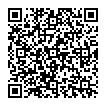 六、志願選填期間，學校於6/26(一) 09:00~11:00~6/27(二)09:00~11:00開放『多一教室』協助學生志願選填。七、准考證防水證套若還未繳回教務處註冊組者，請盡快繳回。特教組一、5月25日(四)下午，特教組已邀請小六身障新生及其資源班教師暨家長至本校進行轉銜活動及會議。本校明年國一身障生，目前共計有15名，其中學障生11名、智障生2名、自閉症2名。接下來將依照學生的程度及需求，進行群集編班與分組排課。二、6月1日(四)、6月2日(五)將進行106學年度資優生鑑定報名，報名地點在教務處。三、6月5日(一)早自修及班會時間，將邀請中山國中畢業校友楊詠絮，返校針對一、二、三年級資優班學生進行國外留學經驗分享。四、6月12日(一)早自修及班會時間，將舉辦105學年度資優班校內獨立研究發表會，由二年級資優班學生進行發表，有興趣到場聆聽的老師和同學，歡迎與特教組聯繫。五、6月15日(四)下午2點，將辦理105學年度下學期期末IEP會議，邀請資源班學生家長到校與老師座談。學務處一、本學期學生離校手續單增加一欄鑰匙歸還欄位，請三年級導師及同學特別注意。畢業典禮當天將於中午12點集合至禮堂並前往社教館進行典禮，衛生組也會做最後的教是衛生檢查。故提醒三年級導師們可以開始進行學生離校手續單的相關流程。二、有關近日畢業典禮所耽誤或打擾到老師們的課程，皆請大家原諒與海涵，並感謝各位老師的辛勞與配合。三、近日早上巡視校園，發現有部分班級未在放學後將垃圾桶及垃圾收進班級內，導致貓狗進入校園造成髒亂，故在此懇請各班導師務必於放學後，將該班的垃圾及垃圾桶收進教室，以免滋生髒亂與跳蚤蚊蠅。訓育組三年級畢業典禮預演時間為6月7日(三) 上午8-12時，由任課老師隨班指導。    畢業典禮時間為6月9日(五)下午1-5時。生教組無書面資料及口頭報告。體育組一、106學年高中體育班特色招生放榜，共10人錄取高中體育班：(一)田徑隊304耿勝楠、305呂騏羽、306洪榕佐、309陳羿芸、313王丞勛、314馬約瑟、315梁晉豪、315楊詠竣等8人錄取小港高中體育班，感謝維偉老師、明和教練的指導。(二)3年21班詹凱翔錄取林園高中體育班，3年21班李珮慈錄取台東體中體育班，感謝維偉老師、潤賓教練、斌堯教練的指導。二、本校辦理106學年度高雄市國中體育班單獨招生，已順利於5月6、7日考試完畢。感謝各處室及教師同仁協助擔任工作人員及評審工作，感恩！該兩日未領有工作試務費津貼之人員，可於6個月內補休一至兩天。三、天氣漸炎熱，假期學生參與水域活動頻率漸增，體育組已於5/22早上第一節，邀請校外專家蒞校針對一年級辦理水域安全教育宣導。另外會再安排校內老師，針對二、三年級辦理水域安全教育宣導。四、感謝任教體育科教師的協助，本學年度體適能檢測資料大致上傳完成。不過仍請體育任課教師持續加強學生體適能訓練及檢測工作。部份同學有一、兩項未檢測或檢測成績不佳者，因事關學生爾後升學權益，會再請任課教師多加訓練後，給予補測機會，補測完畢儘速將檢測資料登錄ischool系統，以便上傳到教育部體適能網站。衛生組無書面資料及口頭報告。總務處一、7/1(六)台船預定向本校借用考場辦理考試，有意願擔任監考人員的教職員工，請向總務處報名，屆時被借用當考場的班級，請多包涵。二、時序以進入期末，於暑假期間，提醒各位同仁們，若屬較機敏之個人資料郵件或包裹，如信用卡、各種繳費單據、網購商品或需個人簽領、付款之物品等，請避免寄至學校，以免延誤期成或遺失，且總務處放置空間有限，故懇請協助配合，感謝您。三、上週升旗時段已向同學宣導有關家庭防災卡的注意事項，煩請導師們協助發給同學，此單據不用收回，需請同學與家長共同牢記防災卡相關注意事項，例如災民收容所的所在，並宣導同學與家長共同保管此資料。輔導處輔導組一、技藝教育課程：(一)三年級本學期課程至5/31(三)結束。(二)二年級(106學年度第一學期)技藝教育課程共242人報名。(三)6/7(三)中午12:22在德馨班教室召開技藝班導師期末會議。二、五、六月份相關活動：(一)法律常識講座：5/18(四)第六、七節，講師：吳尚榮警官(少年警察隊)，地點：校史室，對象：高關懷學生，已辦理完畢。(二)性別教育宣導：6/12(一)週會時間08:10~09:10，講師： 謝孟欣老師(張老師基金會)，地點：四樓禮堂，對象：全體一年級師生。(三)高雄市國中小體育班性侵害防治宣導:6/5(一)14:15~15:00，地點：校史室，對象：一~三年級體育班學生。三、升學資訊： (一)技優甄審入學：已於5/24(三)下午由輔導組至高雄高商統一報名，共24位學生報名。請三年級導師提醒報名學生注意時間。(二)實用技能學程：已於5/24(三)下午由輔導組至中正高工統一報名，共52位學生報名。請三年級導師提醒報名學生注意時間。四、凡有參加105學年度技藝教育課程之學生，學期評量成績達PR90分以上或參加高雄市技藝競賽得獎者，畢業典禮將獲頒技藝優良獎，共有59位同學。五、一、二年級榮譽卡統計6/5(一)開始，6/9結束統計繳回統計表。六、小團體課程:每周二第一節空白課程(向左轉。向右轉-人際關係探索小團體及尋ME之旅-自我探索繪本小團體)已於5/16結束。七、志工成長課程6/12結束。得馨班課程於6/6結束。八、學生諮商與輔導:(一)五月份共服務93位學生，提供200人次服務次數，在輔導問題類型中以行為問題占47%最大宗，其次性別問題19%，再者是生涯問題和家庭問題均9%，可能是三年級學生面臨志願選填生涯規劃的困擾，在會考成績公布選填志願前，輔導處會提供學生選填志願的協助。請三年級導師及學生可多加諮詢使用(圖一)(二)在服務方式提供上，仍主要以個別輔導為主占66%，教師諮詢占14%，家長諮詢占13%，家庭訪問占3%。(圖一) (圖二)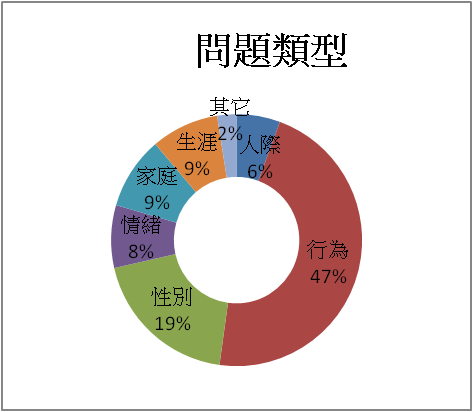 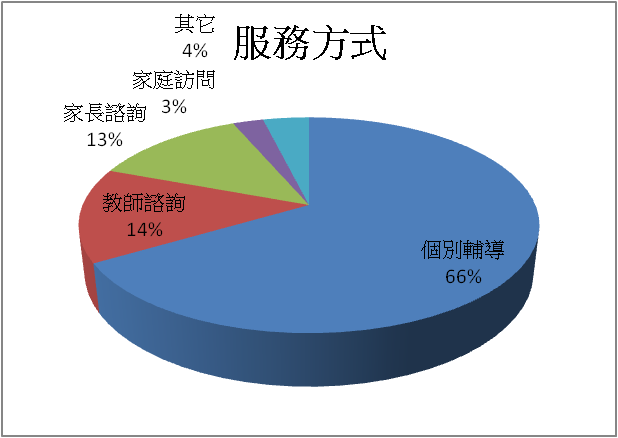 資料組一、國三畢業後，持續追蹤每位畢業生進路與輔導，以利105學年度畢業生進路分析及填報教育部相關資料。二、暑假期間將辦理「越南語樂學語文營隊」活動，日期7/3~7/14兩個禮拜周一至週五每天上午半天。會再發調查表與家長同意書，煩請老師鼓勵學生參加。（非外配子女也可參加）三、暑假辦理樹人醫專-日本文化體驗營(1日營)。若有班級有意願，可與資料組聯絡。自造教育示範中心一、感謝各位教師與同學參與本中心辦理的各項活動，本中心也會持續辦理各項自造教育體驗課程，並廣邀社區人士參加，且相關活動簡章及資訊也已發送至各里長處，請各位同仁向您的左鄰右舍及親朋好友宣傳子弟踴躍報名本中心開辦之課程活動。二、本中心於暑假期間辦理「中鋼全能智慧王」夏令營活動，感謝中剛協助經費贊助本次活動，對象為國小三年級至國小六年級的學生，歡迎本校教職同仁們的子女報名參加。設備組一、升旗台後方的漂流書櫃，歡迎各位導師多加利用。(以兒童繪本、青少年讀物、勵志、休閒、文學等類別，適合大眾閱覽之書籍為主，另時效性、廣告文宣、特定宗教及限制級圖書不納入漂書範圍。)二、因應逸仙樓男廁修建，6月20日起(時間修正)圖書館全面禁止借還書，請各位老師見諒。三、請有借用班級書箱的班級，於6月15日前歸還至圖書室已利書籍整理。四、請借用專科教室鑰匙的老師於下課後立即歸還圖書室設備組，以利下一節借用教師的使用。五、教育部特製作「上網，不迷網」數位學習課程，歡迎各位老師完成線上研習時數1小時，網址：https://ups.moe.edu.tw/人事室一、106學年度各項介聘結果臚列如次：(一)超額介聘：無超額教師介聘本校服務。(二)市內介聘：本校尚無市內介聘成功教師。(三)台閩介聘：1、徐有涵老師介聘台中市鹿寮國中，台中市鹿寮國中楊玲梅老師介聘本校服務。2、梁芷瑄老師介聘桃園市東興國中，桃園市東興國中蔡欣育老師介聘本校服務。二、106學年度具辦理留職停薪或申請延長病假需求同仁，請於6月9日前提出申請，俾利順遂規劃本校106學年度教學人力及導師遴選作業。三、重申暑假期間出國務必填寫「出國申請書」，並依規定完成請假程序(假單請假事由欄位請填列【暑假期間出國】)。四、法令及活動宣導--新訂或修正之重要法規函釋或活動宣導如附：會計室無書面資料。教師會 一、本週將最後調查致贈退休老師禮品禮金，歡迎同仁共襄盛舉。二、有關教師工會相關優惠訊息，請至工會網站下載查詢。三、近日發現學務處與總務處之間掛有「禮義廉恥」四字標語，不知是否為了要提醒同學注意或者有別的意思？因這麼多年來都沒有看到本校設置相關的標語，故在此尋問，感謝。主席回應：此為共同校訊，為家長會至贈本校標語，用以提醒同學永記四維的重要。合作社一、近日將發放二、三年級同學每人25元的合作社福利金。二、三年級合作社獎學金已審核完畢，將於近日發放。三、合作社感謝大家的支持，希望往後大家能更給予本社支持，有您的支持，才可辦理更多的比賽，發放更多的獎勵金與禮品，供師生們有多元的活動可以參加，並且鼓勵表現優異的同學更加努力向上。肆、臨時動議郭怡君老師發言：是否可請學務處衛生組詢問可否將垃圾車的時間安排於中午時段或第六節下課時段？因老師辦公室並沒有設置廚餘桶，所放置的廚餘很容易發臭，故希望能協調將到垃圾的時間調整為中午或第六節下課時段。學務主任回應：早在之前討論安排垃圾車至校時段的相關會議中，約有將近二十所小港地區的國中、小學、高中主任參加討論，實在是因為一例一休之故，原本負責小港地區學校的垃圾車從2輛減少至1輛，安排第六節下課時段確實有困難。會後將致電給清潔隊，請他們可否重新安排本校垃圾車至孝時段為中午或第六節下課時段。備註：校長建議，可以將教師辦公室的儲餘，在學生用餐時段將其拿到營養午餐廚餘處一併處理。伍、決議及主席裁示事項陸、散會參賽項目名次班級姓名指導老師備註排灣族語朗讀第一名203盧豪裕柯珠玉晉級巿賽排灣族語朗讀第三名203尤悠柯珠玉晉級巿賽阿美族語朗讀第二名203李禎祥楊美妹晉級巿賽客家語朗讀第二名220黃于倫劉建宏/謝雪婷晉級巿賽國語演講第四名201曹玥華黃文男國語演講第四名219鍾季穎殷玉美閩南語朗讀第四名121楊晨鈺孫錦環閩南語演講第四名111顏靖家李瑜珍閩南語演講第四名205謝筱柔陳相宇節次第一節第二節第三節中午第四節第五節時間08:25~09:2509:45~10:3510:55~11:5513:00~13:3013:30~14:3014:50~15:506/28星期(三)(發放)13:00開放資料印製，14點開始發放13:00開放資料印製，14點開始發放13:00開放資料印製，14點開始發放13:00開放資料印製，14點開始發放14:00~14:30，301~305班14:00~14:30，301~305班6/28星期(三)(發放)13:00開放資料印製，14點開始發放13:00開放資料印製，14點開始發放13:00開放資料印製，14點開始發放13:00開放資料印製，14點開始發放14:30~15:00，306~310班14:30~15:00，306~310班6/28星期(三)(發放)13:00開放資料印製，14點開始發放13:00開放資料印製，14點開始發放13:00開放資料印製，14點開始發放13:00開放資料印製，14點開始發放15:00~15:30，311~315班15:00~15:30，311~315班6/28星期(三)(發放)13:00開放資料印製，14點開始發放13:00開放資料印製，14點開始發放13:00開放資料印製，14點開始發放13:00開放資料印製，14點開始發放15:30~16:00，316~321班15:30~16:00，316~321班6/29星期(四)(收件)301304311317318321302303307309310312319305306308313314315316320時間工作事項地點備註6/13(二)上午11:00放榜公告三民家商一經錄取完成報到且未放棄者，將無法參加免試報名6/14(三)下午16:30以前新生報到各錄取學校一經錄取完成報到且未放棄者，將無法參加免試報名6/16(五)中午12以前已報到學生放棄錄取各錄取學校一經錄取完成報到且未放棄者，將無法參加免試報名時間工作事項地點備註6/13(二)上午10:00放榜公告http://sites.ccvs.kh.edu.tw/project/104skill一經錄取完成報到且未放棄者，將無法參加免試報名6/14(三)上午09:00~11:00新生報到各錄取學校一經錄取完成報到且未放棄者，將無法參加免試報名6/16(五)中午12以前已報到學生放棄錄取各錄取學校一經錄取完成報到且未放棄者，將無法參加免試報名來文機關及文號本府函轉文號人事法令備註市府 106年6月1日高市府人發字第10670193700號號函一、市府為增加「港都e學苑」(http://elearning.kcg.gov.tw/)線上閱讀人數，達到有效推廣數位課程及促進相關學習資源利用之目的，特規劃「包羅萬象享知識」-數位閱讀活動，藉此提升數位學習成效。二、活動期間：106年6月1日起至106年7月10日止。三、參加資格：加入「港都e學苑」成為會員即符合資格。四、指定數位課程：凡符合前述資格人員至港都e學苑首頁登入會員帳號後，於活動期間內選修指定之數位課程，完成1門課程者，即可獲得1次抽獎資格，依此類推，8門課程均完成者，可獲得8次抽獎資格，惟僅有一次中獎機會。五、活動獎品及名額：高雄鳳儀書院文創書包一個，名額30名。行政院人事行政總處106年5月12日總處培字第1060046181號函市府106年5月25日高市府人考字第10602661700號函行政院人事行政總處函釋：聘（僱）人員因安胎事由請延長病假如適逢新聘（僱）年度，得由各機關視聘（僱）人員之工作績效作為續聘（僱）之準據，並於新聘（僱）年度重新起算6個月內不得超過30日之延長病假。基隆市政府106年5月19日基府教前貳字第1060220513號函市府106年5月24日高市教小字第10602789500號函基隆市中山區太平國小自106學年度(106年8月1日)起停辦，曾於該校服務欲開立任教年資等相關證明者，請於106年7月31日前申辦。銓敘部106年5月8日部法一字第10642244251號函市府106年5月18日高市府人考字第10602570600號函銓敘部為杜絕公務員違反公務員服務法（以下稱服務法）第13條公務員不得經營商業規定之情事，並節省各機關查核兼職之人力與時間，提高查核資料之準確性，爰建置公務員兼職查核平台，以期落實服務法第13條規範。台灣省教育會106年5月10日省教活字第1060000067號函教育局106年5月17日高市教人字第10633142900號函一、台灣省教育會辦理「106年暑期教職員工國內外文教參訪」活動，歡迎各機關學校教職員工報名參加。二、旅遊活動報名方式：請逕上該會網站http://www.tpea.org.tw報名。【活動報名】—【旅遊活動】—【點選行程】—填寫報名表。三、現為該會互助會會員報名參加國外文教參訪行程者補助1,000元。行政院人事行政總處106年4月28日總處培字第1060044883號書函市府106年5月4日高市人考字第10630358500號函一、行政院人事行政總處委託公務人力發展中心製作之當前政府重大政策「產業創新計畫」數位課程，已掛置於本府港都e學苑數位學習平臺「公務人員10小時課程專區」，請同仁踴躍選讀。二、前揭課程亦將掛置於「e等公務園」、「文官e學苑」、「臺北e大」、「e學補給站」及「e學中心」等數位學習平臺之「公務人員10小時課程專區」。教育部106年4月11日臺教人(二)字第1060029122號函教育局106年5月3日高市教人字第10632737900號函教育部函釋：公立中小學未兼任行政職務專任教師於部分辦公時間進修期間得否兼任課程之教學助理一節，查大專校院教師如因開設課程需要，擬由該校聘請具有該校碩、博士班學生身分之公立中小學未兼任行政職務專任教師兼任課程之教學助理，係符合教師兼職處理原則第3點第1項所定兼職機關(構)範圍「公立學校及已立案之私立學校」，至該職務是否符合該原則第4點第1項所定「兼任之職務應與教學或研究專長領域相關」，則由兼職教師服務學校秉權責審認之；爰公立中小學未兼任行政職務專任教師如具有大專校院所定課程教學助理之資格，於部分辦公時間進修期間得依教師兼職處理原則規定，報經服務學校同意後，兼任大學開設課程之教學助理。銓敘部106年5月1日部法二字第10642182611號函市府106年5月2日高市府人考字第10630365400號函銓敘部函釋：公務人員經服務機關依公務員懲戒法移付懲戒，如經公務員懲戒委員會傳喚出庭，得經機關長官核准給予公假登記。